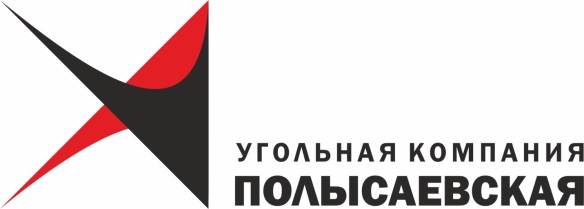 В  «УК Полысаевская» состоялась встреча президента Федерации велосипедного спорта Кемеровской области, председателя совета директоров «УК Полысаевская» Юрия Викторовича Сазонова с тренерами и спортсменами в связи с окончанием велосезона. Региональная общественная организация «Федерация велосипедного спорта Кемеровской области» (РОО «ФВС КО») была создана в 2010 году. В Кемеровской области велоспорт-шоссе развивает четыре муниципальных спортивных школы в г. Кемерово, г. Новокузнецк, г. Белово и с. Сосновка (Новокузнецкий район), а общая численность занимающихся велоспортом в настоящее время около 500 человек. С юными спортсменами занимаются 8 тренеров (в том числе 1 - заслуженный тренер России, 1 мастер спорта международного класса, 3 - мастера спорта СССР). В регионе действуют два училища олимпийского резерва (УОР) в г. Ленинск-Кузнецке и г. Новокузнецке. Отделение велоспорта открыто в Ленинск-Кузнецком УОР. В последние время благодаря поддержке со стороны президента Федерации и «УК Полысаевская»,  велоспорт активно развивается. Только за минувший год «УК Полысаевская» в качестве спонсорской помощи на развитие и популяризацию велосипедного спорта в Кемеровской области  оказала  Федерации помощь на сумму около 11 миллионов рублей. На эти средства приобретены  детские велосипеды для групп начальной подготовки, 5 гоночных велосипедов для спортсменов, участвующих в соревнованиях высоко уровня (Международные гонки, Чемпионаты России, Первенство России), велотренажеры, форма для  участников выездных мероприятий и автомобили  для доставки инвентаря, спортсменов, и их сопровождения на соревнованиях.Юные спортсмены в ответ на такую заботу демонстрируют отличные результаты. Спортсмены Кемеровской области добились высоких результатов в велоспорте. Так, Евгений Петров, является заслуженным мастером спорта России, двукратным  чемпионом мира среди андеров (тренер Кораблев В.Л. г. Белово). В настоящее время четыре спортсмена входят в состав сборной России по велоспорту-шоссе: Ныч Артем - мастер спорта России, серебряный призер Чемпионата России (2017 года),  победитель Первенства России (2016 год), неоднократный участник Чемпионатов Европы и Мира; Лобанов Александр - мастер спорта России,  Чемпион России в командной гонке 2018 года, бронзовый призер Первенства России (2017 год), участник международных соревнований; Чумаченко Даниил - мастер спорта России, серебряный призер первенства России (2018 год), бронзовый призер Кубка России 2017года; Бутрехин Юрий Алексеевич - кандидат в мастера спорта, серебряный призер Первенства России (2018 год), победитель Первенства России в групповой гонке 2018 года, победитель Первенства России в групповой горной гонке 2018 года, победитель Первенства России в многодневной гонке 2017 года, победитель Первенства России в олимпийских видах индивидуальной гонки (2017 год), серебряный призер Первенства России критериум (2017 год), бронзовый призер Первенства России (групповая горная гонка).На встрече в  «УК Полысаевская» присутствовало 11 лучших спортсменов из городов Кемерово и Белово. Тренеры рассказали о задачах, которые решают и о нуждах спортивных школ.  Юные участники поделились своими впечатлениями о тренировочных процессах и прошедших соревнованиях. В свою очередь Ю.В. Сазонов рассказал о  личном опыте - Юрий Викторович, бывший профессиональный спортсмен – велогонщик. Сазонов выразил уверенность, что кузбасские велосипедисты способны стать лучшими в стране и пожелал юным спортсменам всегда быть в числе победителей.  Были определены планы на предстоящий сезон. Президент Федерации заверил присутствующих, что финансовая помощь, в не меньшем объеме будет оказываться и в 2019 году. «В этом году у нас четверо ребят вошли в состав членов сборной России по велоспорту-шоссе,- рассказывает Андрей Павлов, генеральный директор региональной общественной организации «Федерация велосипедного спорта Кемеровской области», - У нас есть победители всероссийских соревнований, первенств России, международных соревнований. Раньше было девять спортивных школ. В  настоящее время их всего четыре. Нужно расширяться. Теперь  перспективы, благодаря спонсорам, есть».Участниками встречи обсуждена возможность формирования профессиональной, областной   команды велосипедистов, а также озвучены инициативы о внесении в единый календарный план   наступающего года значимых соревнований, в том числе - Первенство Сибирского Федерального округа и Второй этап Летней Спартакиады учащихся России 2019 г. среди юношей и девушек.Тренеры и спортсмены в этот день были награждены Благодарственными письмами президента Федерации велоспорта Кузбасса и памятными подарками. В свою очередь А.В. Павлов зачитал Благодарность Губернатора Кемеровской области С.Е. Цивилева, в которой отмечен большой вклад Ю.В. Сазонова, его искренняя заинтересованность в улучшении материальной базы спортивных школ области, развивающих  велоспорт.  Справка «УК Полысаевская»Угольная компания «Полысаевская» – российский холдинг, управляющий угледобывающими предприятиями, расположенными на территории Кузбасса в Ленинск-Кузнецком экономическом районе. Председатель совета директоров «УК Полысаевская» Юрий Викторович СазоновГенеральный директор «УК Полысаевская» Юрий Семенович Исаенко